ИЗЈАВА О ПОНУДИ :Подаци о понуђачу: И З Ј А В АПод пуном материјалном , моралном и кривичном одговорношћу, изјављујем да испуњавам услове из члана 75. Закона о јавним набавкама ( Службени гласник РС број 124/2012) и услова утврђених у конкурсној документацији , за избор добављача за набавку услуге мобилног оператера.   Датум:			            	M.П.						Понуђач										_____________________								            	Потпис овлашћеног лица понуђачаНа основу члана 61. Закона о јавним набавкама (“Службени гласник РС“, бр. 124/12 и14/15)   и   члана   2.   Правилника   о   обавезним   елементима   конкурсне   документације   у поступцима јавних набавки и начину доказивања испуњености услова („Службени гласник РС“, бр.29/13, 104/13 и 14/15), а у вези са Одлуком о покретању поступка број 01-6756/1-15од 17.08.2015. године (ЈН 17/2015) Комисија за јавну набавку припремила јеКОНКУРСНУ ДОКУМЕНТАЦИЈУЗА ЈАВНУ НАБАВКУ УСЛУГА У ПОСТУПКУ ЈАВНЕ НАБАВКЕ МАЛЕ ВРЕДНОСТИТЕЛЕКОМУНИКАЦИОНЕ УСЛУГЕ, Мобилна телефонија(у даљем тексту: Мобилна телефонија)(ред. бр. ЈН 17/2015)Садржина конкурсне документације:-	опис предмета набавке, назив и ознака из општег речника набавки-	опис партије, ако је предмет јавне набавке обликован по партијама, назив и ознака из општег речника набавки-	врста  оквирног  споразума  (између  једног  или  више  наручилаца  и  једног  или  вишепонуђача), трајање оквирног споразума, начин доделе уговора у случају да се оквирни споразум закључује са више понуђача, назив, адреса и интернет страна наручилаца који могу да користе оквирни споразум за доделу уговора, када оквирни споразум закључује тело за централизоване набавке, ако се отворени поступак спроводи ради закључења оквирног споразума3)  врста,  техничке  карактеристике  (спецификације),  квалитет,  количина  и  опис добара,   радова или услуга, начин спровођења контроле и обезбеђивања гаранције квалитета, рок извршења, место извршења или испоруке добара, евентуалне додатне услуге и сл.4)  техничка документација и планови5)  услови за учешће у поступку јавне набавке из члана 75. и 76. ЗЈН и упутство како се доказује испуњеност тих услова (обавезни и додатни услови)6)  упутство понуђачима како да сачине понуду7)  образац понуде8)  модел уговора9)  образац структуре понуђене цене, са упутством како да се попуни10)  образац трошкова припреме понуде11)  образац изјаве о независној понуди12)  други обрасци који су неопходни за припрему понуде(1) Образац изјаве на основу члана 79. став 9. ЗЈН(2) Образац изјаве да је понуђач при састављању своје понуде поштовао обавезе које произилазе из важећих прописа о заштити на раду, запошљавању и условима рада, заштити животне средине, као и да понуђач гарантује да је ималац права интелектуалне својине(3) Средство  финансијског  обезбеђења  (Образац  -  Менично  овлашћење  за  испуњење обавеза у поступку јавне набавке, за корисника бланко, соло менице)1)  ОПШTИ ПОДАЦИ О ЈАВНОЈ НАБАВЦИназив, адреса  наручиоца:Назив: ЈКП „ВИДРАК“ ВАЉЕВОАдреса: ВОЈВОДЕ МИШИЋА 50, ВАЉЕВОИнтернет страница:(2) напомена да се спроводи јавна набавка у поступку јавне набавке мале вредностиЗа предметну јавну набавку спроводи се отворени поступак јавне набавке у складу са Законом о јавним набавкама и подзаконским актима којима се уређују јавне набавке.(3) предмет јавне набавке (добра, услуге или радови):Предмет јавне набавке су услуге: ТЕЛЕКОМУНИКАЦИОНЕ УСЛУГЕ, Мобилнателефонија(4) поступак се спроводи ради закључења уговора о јавној набавци:Јавна набавка се спроводи ради закључења уговора о јавној набавци.(5) напомена уколико је у питању резервисана јавна набавка:У предметном поступку није у питању резервисана јавна набавка.(6) напомена уколико се спроводи електронска лицитација: предметном поступку и јавној набавци не спроводи се електронска лицитација.(7) контакт (лице или служба):Лица за контакт:Лазић Лазар, 065/22-40-938, 014/221-5562)  ПОДАЦИ О ПРЕДМЕТУ ЈАВНЕ НАБАВКЕ(1) опис предмета набавке, назив и ознака из општег речника набавке:Опис предмета набавке: предмет набавке су услуге – Мобилна телефонијаНазив и ознака из ОРН:  Предмет јавне су услуге – Мобилна телефонија; Телекомуникационе услуге 64200000, Телефонске услуге и услуге преноса података 64210000, Услуге мобилне телефоније 64212000(2) опис партије уколико је јавна набавка обликована по партијама, назив и ознака из општег речника набавке:Предмет јавне набавке није обликована по партијама.(3) врста оквирног споразума (између једног или више наручилаца и једног или више понуђача), трајање оквирног споразуа, начин доделе уговора у случају да се оквирни споразум закључује са више понуђача, назив, адреса и интернет страна наручилаца који могу да користе оквирни споразум за доделу уговора, када оквирни споразум закључује тело за централизоване набавке, ако се отворени поступак спроводи ради закључења оквирног споразума:3. ВРСТА, ТЕХНИЧКЕ КАРАКТЕРИСТИКЕ (СПЕЦИФИКАЦИЈА), КВАЛИТЕТ, КОЛИЧИНА И ОПИС УСЛУГЕ, НАЧИН СПРОВОЂЕЊА КОНТРОЛЕ И ОБЕЗБЕЂИВАЊА ГАРАНЦИЈЕ КВАЛИТЕТА, РОК ИЗВРШЕЊАПредмет јавне набавке је набавка – Услуга –Мобилна телефонија.ОБАВЕЗНИ УСЛОВИ:	Понуђени  пакет  са  обавезном  обрачунском  јединицом  за  тарифирање  позива  која износи једну секунду;	Са неограниченим бесплатним саобраћајем у оквиру пословне групе Наручиоца од мин. 136 бројева; Понуђач је у обавези да обезбеди могућност ширења групе.	Успостава везе се не наплаћује;	Задржавање постојеће нумерације и бесплатно преношење нумерације на изабраногПонуђача;	обезбеђен  неограничен  интернет  саобраћај  за  50  бројева  по  пуној  брзини,  остали бројеви неограничени интернет по смањеној брзини	Буџет  за  бенефицирану  набавку  телефонских  апарата  (1,00  дин  комад)  за  време трајања уговорне обавезе у износу од  минимално 840.000,00 са ПДВ-ом, а по приложеном важећем ценовнику апарата са пуним ценама које је Понуђач дужан да достави сваког месеца, најкасније 10-тог у месецу (са гарантним роком за сваки телефонски апарат у року од 12 месеци и обезбеђеним сервисом). Рок испоруке ових телефонских апарата је максимално 30 дана од писмене поруџбине Наручиоца.	Изабрани понуђач је у обавези да омогући за Наручиоца да задржи постојеће бројеве из корисничке групе Наручиоца. Трошкови преноса бројева падају на терет изабраног понуђача-оператера.	Бесплатни   позиви   специјалних   служби   (полиција,   ватрогасци,   служба   хитне медицинске помоћи).	Бесплатне СМС поруке према свим домаћим оператерима мобилне телефонијеЗахтеви наручиоца: У оквиру понуђене цене услуга, укључена је и обавеза понуђача да обезбеди и омогући наручиоцу, континуирани увид у рачун и кориснички листинг током сваког текућег месеца, у електронском формату, преко софтвера понуђача, или слањем извештаја, током целог периода трајања уговора.Контролу  квалитета  услуга  обављаће  одговорно  лице  именовано  од  стране  Наручиоца  у континуитету за све време трајања Уговора.4) ТЕХНИЧКА ДОКУМЕНТАЦИЈА И ПЛАНОВИОва конкурсна документација НЕ садржи техничку документацију и планове.5)  УСЛОВИ ЗА УЧЕШЋЕ У ПОСТУПКУ ЈАВНЕ НАБАВКЕ ИЗ ЧЛ. 75. И 76. ЗАКОНА И УПУТСТВО КАКО СЕ ДОКАЗУЈЕ ИСПУЊЕНОСТ ТИХ УСЛОВА5.1. Услови које ПОНУЂАЧ  мора да испуни да би могао да учествује у поступку јавне набавке:5.2. Услови које ПОДИЗВОЂАЧ  мора да испуни, у складу са чланом 80. ЗЈН да би могао да учествује у поступку јавне набавке:Ред. број5.2.1.  ОБАВЕЗНИ  УСЛОВИ ЗА УЧЕШЋЕ У ПОСТУПКУ ЈАВНЕ НАБАВКЕ ИЗ ЧЛАНА 75. ЗЈН1	да је регистрован код надлежног органа, односно уписан у одговарајући регистар2	да он и његов законски заступник није осуђиван за неко од кривичних дела као члан организоване криминалне групе, да није осуђиван за кривична дела против привреде, кривична дела против животне средине, кривично дело примања или давања мита, кривично дело преваре3	да му није изречена мера забране обављања делатности, која је на снази у време објављивања односно слања позива за подношење понуда4	да је измирио доспеле порезе, доприносе и друге јавне дажбине у складу са прописимаРепублике Србије или стране државе када има седиште на њеној територији5	Да има важећу дозволу надлежног органа за обављање делатности која је предмет јавне набавке, ако је таква дозвола предвиђена посебним прописом:   одобрење за МобилнуПонуђач је дужан да за подизвођаче достави доказе о испуњености обавезних услова из члана 75. став 1. тач 1) до 4) а за доказ из члана 75. став 1. тач.5) за део набавке који ће извршити преко подизвођача.Ако је за извршење дела јавне набавке чија вредност не прелази 10% укупне вредности јавне набавке потребно испунити обавезни услов из члана 75. став 1. тачка 5) ЗЈН понуђач може доказати испуњеност тог услова преко подизвођача којем је поверио извршење тог дела набавке.Додатне услове подизвођач испуњава на исти начин као и понуђач.Сваки понуђач из групе понуђача самостално мора да испуни обавезне услове из члана 75. став 1. тач. 1) до 4) и члана 75.став 2. ЗЈН (услови под редни бројем 1,2,3, 4 и6), док додатне услове испуњавају заједно.Услов из члана 75. став 1. тачка 5) ЗЈН дужан је да испуни понуђач из групе понуђача којем је поверено извршење дела набавке за који је неопходна испуњеност тог услова.Додатне услове испуњавају заједно.5.4.   УПУТСТВ О  КАКО СЕ ДОКАЗУЈЕ ИСПУЊЕНОСТ УСЛОВА ИЗ ЧЛАНА 75. И 76. ЗЈН1)  прецизно навођење једног или више доказа одређених Законом и Правилником за сваки од предвиђених услова за учешће у поступку јавне набавке и органа надлежног за њихово издавање:Докази  о  испуњености  услова  могу  се  достављати  у неовереним копијама,  а Наручилац може пре доношења одлуке о додели уговора, захтевати од понуђача, чија је понуда на основу извештаја комисије за јавну набавку оцењена као најповољнија, да достави на увид оригинал или оверену копију свих или појединих доказа.Ако понуђач у остављеном, примереном року који не може бити краћи од 5 (пет) дана, не достави на увид оригинал или оверену копију тражених доказа, Наручилац ће његову понуду одбити као неприхватљиву.Напомена: на основу члана 78. став 5. и члана 79. став 5. ЗЈН лице уписано у регистрар понуђача није дужно да приликом подношења понуде доказује испуњеностобавезних услова (члан 75. став.1. тач.1. ЗЈН) односно Наручилац не може одбити каонеприхватљиву понуду зато што не садржи даказе одређене ЗЈН или Конкурсном документацијом, ако је понуђач навео у понуди интернет страницу на којој су тражени подаци јавно доступни.  Понуђач  има  оба вез у  да  у  својој  понуди  јасно  наведе  да  се   налази  у  регистру  понуђача,  уколико  на  тај  начин  жели  да  докаже  испуњеност  услова  из  члана  75.  став 1.  тач.  1 ) д о  4 )  ЗЈН. Наручилац не може одбити као неприхватљиву понуду зато што не садржи доказ одређен ЗЈН или Конкурсном документацијом, ако је понуђач навео у понуди интернет страницу на којој су тражени подаци јавно доступни.Ако понуђач има седиште у другој држави, Наручилац може да провери да ли су документи којима понуђач доказује испуњеност тражених услова издати од стране надлежних органа те државе.Ако понуђач није могао да прибави тражена документа у року за подношење понуде, због тога што она до тренутка подношења понуде нису могла бити издата по прописима државе у којој понуђач има седиште и уколико уз понуду приложи одговарајући  доказ  за  то,  Наручилац  ће  дозволити  понуђачу  да  накнадно  достави тражена документа у примереном року.На основу члана 79. став 9. ако се у држави у којој понуђач има седиште не издају докази из члана 77. ЗЈН, понуђач може, уместо доказа, приложити своју писану изјаву, дату под кривичном и материјалном одговорношћу оверену пред судским или управним органом, јавним бележником или другим надлежним органом те државе. Образац изјаве чини саставни део ове Конкурсне документације и дат је у делу 12) Конкурсне документације.Сходно члану 78. став 5. ЗЈН, лице које је уписано у регистар понуђача није дужно да приликом подношења понуде, односно пријаве доказује испуњеност обавезних услова из члана 75.став 1. Тач. 1) до 4).Регистар понуђача је доступан на интернет страници, коју је понуђач дужан да наведе у понуди, ако тако доказјује неки од испуњености обавезних услова.2) текст изјаве о поштовању обавеза из члана 75. став 2. Закона: понуђач је у обавезида,  на Обрасцу из Конкурсне документације,  уз  понуду,  достави  потписану и  оверену Изјаву о поштовању обавеза из члана 75. став 2. Закона о јавним набавкама. У супротном понуда ће се одбити као неприхватљива.3) текст изјаве уколико се испуњеност услова доказује изјавом из члана 77. став 4. Закона: .4) прецизно навођење доказа у случају доказивања испуњености услова на начин прописан чланом 77. став 5. Закона: с обзиром на то да се не ради о спровођењу поступка из члана 36. став 1. тач. 4) до 7) ЗЈН – додатне испоруке добара, додатне услуге или радови, понуђачи  у  ликвидацији  и  набавке  на  робним  берзама  Наручилац  није  у  обавези  да прецизно наведе доказе у случају доказивања испуњености услова на начин прописан чланом 77. став 5. ЗЈН.5) обавештење да понуђач није дужан да доставља доказе који су јавно доступни на интернет   страницама надлежних органа и да наведе који су то докази:На основу члана 79. став 4. ЗЈН понуђач није дужан да доставља следеће доказе који су јавно доступни на интернет страницама надлежних органа, и то:1) извод    из регистра надлежног органа:- извод из регистра АПР:  www.apr.gov.rs , линк РегистриПривредна друштва Претрага података Претрага пд Претрага пл и предузетника2) докази из члана 75. став 1. тачка 1) до 4) ЗЈН -регистар понуђача:  www.apr.gov.rs6)   УПУТСТВО  ПОНУЂАЧИМА КАКО ДА САЧИНЕ ПОНУДУ6.1. Подаци о језику на којем понуда мора да буде састављена, а уколико је дозвољена могућност да се понуде, у целини или делимично, дају и на страном језику, јасну назнаку на ком страном језику, ако и који део понуде може бити на страном језику.Понуда мора бити сачињена на српском језику.Сва документа у понуди морају бити на српском језику.Уколико је документ на страном језику, мора бити преведен на српски језик и оверен од стране овлашћеног судског тумача.6.2. Дефинисање посебних захтева, уколико исти постоје,    у погледу начина на који понуда мора бити сачињена, а посебно у погледу начина попуњавања образаца датих у конкурсној документацији, односно података који морају бити њихов саставни део.а) посебнизахтевиупогледуначинанакојипонудаморабитисачињена: Понуда се  сачињава у писаном облику, у једном примерку, подноси се непосредно или путем поште, на обрасцу из Конкурсне документације и мора бити јасна и недвосмислена, читко попуњена–откуцана или написана необрисивим мастилом, и оверена печатом и потписана од стране овлашћеног лица понуђача (лице овлашћено за заступање). Понуда се подноси у коверти или кутији, затвореној на начин да се приликом отварања понуда може са сигурношћу утврдити да се први пут отвара.Обавезна садржина понуде је:1.	АКО ПОНУЂАЧ ПОДНОСИ ПОНУДУ  САМОСТ АЛ НО  ДОСТАВЉА СЛЕДЕЋУ ДОКУМЕНТАЦИЈУ:2.	АКО ПОНУЂАЧ ПОДНОСИ ПОНУДУ  СА ПО ДИ ЗВ ОЂАЧЕ М  ДОСТАВЉА СЛЕДЕЋУ ДОКУМЕНТАЦИЈУ:3.	АКО ПОНУДУ ПОДНОСИ ГРУПА ПОНУЂАЧА –  ЗАЈЕДНИЧКА  ПОНУДА б)   начин попуњавања образаца датих у конкурсној документацији односно података који морају бити њихов саставни део: Понуда се сачињава тако што понуђач уписује тражене податке у обрасце који су саставни део Конкурсне документације. Све обрасце оверева и потписује лице овлашћено за заступање.Исправка грешака у попуњавању обрасца понуде и других приложених образаца и изјава мора се оверити иницијалима особе која је потписала понуду и печатом понуђача.АКО  ПОНУЂАЧ  ПОДНОСИ  ПОНУДУ  САМОСТАЛНО  овлашћено  лице  понуђача потписује и оверава печатом све обрасце из табеле 1.АКО ПОНУЂАЧ ПОДНОСИ ПОНУДУ СА ПОДИЗВОЂАЧЕМ овлашћено лице понуђача потписује и оверава печатом све обрасце из табеле 2.АКО  ПОНУДУ  ПОДНОСИ  ГРУПА  ПОНУЂАЧА  –  ЗАЈЕДНИЧКА  ПОНУДА  група понуђача може да се определи да обрасце дате у Конкурсној документацији потписују иоверавају печатом сви понуђачи из групе понуђача или група понуђача може да одреди једног понуђача из групе који ће потписивати и оверавати печатом обрасце дате у Конкурсној документацији (Споразум), изузевОбрасцаизјавеонезависнојпонудии Образацизјаведаје понућачприсастављањусвојихпонудапоштоваообавезекојепроизлазеизважећихпрописа о заштитинараду,запошљавањуиусловимарада,заштитиживотнесрединекаоидапонуђач гарантује да је ималац права интелектуалне својине члан (75. став  2.  ЗЈН) који морају бити потписани и оверени печатом од стране сваког понуђача из групе понуђача. У случају да се понуђачи  определе да један од понуђача из групе понуђача потписује и печатом оверава обрасце  из  Конкурсне  документације  (изузев  два  наведена)  то  питање  треба  дефинисати Споразумом којим се понуђачи из групе понуђача међусобно и према Наручиоцу обавезују на извршење јавне набавке, а који чини саставни део заједничке понуде сходно члану 81. ЗЈН, како је то и објашњено у тачки 8) овог дела Конкурсне документације.6.3. Обавештење о могућности да понуђач може да поднесе понуду за једну или више партија и упутство о начину на који понуда мора да буде поднета, уколико је предмет јавне набавке обликован у више партијаЈавна набавка није обликована по партијама.6.4.  Обавештење  о  могућности  подношења  понуде  са  варијантама,  уколико  је подношење такве понуде дозвољеноНе постоји могућност подношења понуде са варијантама, јер подношење такве понуде ниједозвољено.6.5. Начин измене, допуне и опозива понуде у смислу члана 87. став 6. Закона о јавним набавкамаУ року за подношење понуде понуђач може да измени, допуни или опозове својупонуду на начин који је одређен за подношење понуда.Понуђач је дужан да јасно назначи који део понуде мења односно која докумета накнадно доставља.Измену, допуну или опозив понуде треба доставити на адресу: ЈКП ВИДРАК ВАЉЕВО, са назнаком:«ИЗМЕНА ПОНУДЕ за јавну набавку услуге – Трошкови мобилне телефоније, ЈН17/2015, НЕ ОТВАРАТИ» или«ДОПУНА ПОНУДЕ за јавну набавку услуге - Трошкови мобилне телефоније, ЈН17/2015, НЕ ОТВАРАТИ » или,«ОПОЗИВ ПОНУДЕ за јавну набавку услуге - Трошкови мобилне телефоније, ЈН17/2015, НЕ ОТВАРАТИ », или«ИЗМЕНА И ДОПУНА ПОНУДЕ за јавну набавку услуге - Трошкови мобилне телефоније,ЈНОП 17/2015, НЕ ОТВАРАТИ ».На полеђини коверте или на кутији навести назив и адресу понуђача. У случају да понуду подноси  група  понуђача,  на коверти је потребно назначити  да се ради  о  групипонуђача и навести називе и адресу свих учесника у заједничкој понуди.По истеку рока за подношење понуда понуђач не може да повуче нити да мења своју понуду.6.6 Обавештење да понуђач који је самостално поднео понуду не може истовремено да учествује у заједничкој понуди или као подизвођач, нити да учествује у више заједничких понуда:Понуђач може да поднесе само једну понуду.Понуђач који је самостално поднео понуду не може истовремено да учествује у заједничкој понуди или као подизвођач, нити исто лице може учествовати у више заједничких понуда.Наручилац ће одбити све понуде које су поднете супротно забрани из претходног става ове подтачке (став 4. члана 87. ЗЈН).6.7 Захтев да понуђач, уколико ангажује подизвођача, наведе у својој понуди проценат укупне вредности набавке који ће поверити подизвођачу, део предмета набавке који ће извршити преко подизвођача, као и правила поступања наручиоца у случају да се доспела потраживања преносе директно подизвођачу:Понуђач је дужан да у понуди  наведе да ли ће извршење јавне набавке делимично поверити подизвођачу и да наведе у својој понуди проценат укупне вредности набавке који ће поверити подизвођачу, а који не може бити већи од 50%, као и да наведе део предмета набавке који ће извршити преко подизвођача.Ако понуђач у понуди наведе да ће делимично извршење набавке поверити подизвођачу, дужан је да наведе назив подизвођача, а уколико уговор између наручиоца ипонуђача буде закључен, тај подизвођач ће бити наведен у уговору.Понуђач је дужан да за подизвођаче достави доказе о испуњености обавезних услова из члана 75. став 1. тач. 1) до 4) ЗЈН, а доказ о испуњености услова из члана 75. став 1. тачка 5) ЗЈН за део набавке који ће извршити преко подизвођача. Ако је за извршење дела јавне набавке чија вредност не прелази 10% укупне вредности јавне набавке потребно испунити обавезни услов из члана 75. став 1. талчка 5) ЗЈН понуђач може доказати испуњеност тог услова преко подизвођача којем је поверио извршење тог дела набавке.Додатне услове подизвођач испуњава на исти начин као и понуђач.Понуђач је дужан да Наручиоцу, на његов захтев, омогући приступ код подизвођача ради утврђивања испуњености услова.Понуђач, односно добављач у потпуности одговара наручиоцу за извршење обавеза из поступка  јавне  набавке,  односно  за  извршење  уговорних  обавеза,  без  обзира  на  бројподизвођача.Добављач не може ангажовати као подизвођача лице које није навео у понуди, у супротном Наручилац ће реализовати средство обезбеђења и раскинути уговор, осим ако би раскидом уговора наручилац претрпео знатну штету. У том случају Наручилац је дужан да обавести организацију надлежну за заштиту конкуренције.Добављач може ангажовати као подизвођача лице које није навео у понуди, ако је на страни подизвођача након подношења понуде настала трајнија неспособност плаћања, ако то лице испуњава све услове одређене за подизвођача и уколико добије претходну сагласност Наручиоца.Наручилац може на захтев подизвођача и где природа предмета набавке то дозвољава пренети доспела потраживања директно подизвођачу, за део набавке која се извршава преко тог подизвођача, у ком случају је наручилац дужан да омогући добављачу да приговори акопотраживање није доспело. У том смислу потребно је да се подизвођач обрати Наручиоцу писменим захтевом, а Наручилац ће у року од 3 дана од дана пријема захтева упутити допис понуђачу да се у даљем року од 3 дана писмено изјсни да ли је приговор потраживања доспео и да евентуално да приговор. Након одговора понуђача Наручилац ће донети одговарајућу одлуку. Ова правила поступања не утичу на одговорност добављача.6.8 Обавештење о томе да је саставни део заједничке понуде споразум којим се понуђачи из групе међусобно и према наручиоцу обавезују на извршење јавне набавке:Понуду може поднети група понуђача.Саставни део заједничке понуде је споразум којим се понуђачи из групе међусобно и према наручиоцу обавезују на извршење јавне набавке  ( Споразум  о  заједничком  извршењу  јавне набавке) , а који обавезно садржи податке о:1)  члану групе који ће бити носилац посла, односно који ће поднети понуду и који ће заступати групу понуђача пред наручиоцем;2)  понуђачу који ће у име групе понуђача потписати уговор;3)  понуђачу који ће у име групе понуђача дати средство обезбеђења;4) понуђачу који ће издати рачун;5) рачуну на који ће бити извршено плаћање;6) обавезама сваког од понуђача из групе понуђача за извршење уговора. Наручилац не може од групе понуђача да захтева да се повезују у одређени правни облик како би могли да поднесу заједничку понуду.Понуђачи који поднесу заједничку понуду одговарају неограничено солидарно према наручиоцу.Чланови  групе  понуђача  дужни  су  да  у  понудама  наведу  имена  и  одговарајуће професионалне квалификације лица која ће бити одговорна за извршење уговора.6.9 Захтеве у погледу траженог начина и услова плаћања, гарантног рока, као и евентуалних других околности од којих зависи прихватљивост понуде:6.9.1   Начин  плаћања : вирманским, на рачун понуђача.6.9.2  Услови  плаћања  : плаћање по испостављеном месечном рачуну за претходнмесец.6.9.3   Рок  плаћања  : плаћање у року не краћем   од  15  д ан а   по пријему  рачуна запретходни  месец,  односно  од  дана  службеног  пријема  рачуна,  у  складу  са  Законом  о роковима измирења новчаних обавеза у комерцијалним трансакцијама (Службени гласник РС број 119/12) рачунајући од дана уредно примљене фактуре за услугу Мобилне телефоније (потврђене од стране наручиоца и испоручиоца).Наручилац ће плаћање вршити по пријему исправне фактуре (рачуна), у року који испоручилац наведе у обрасцу понуде и Моделу уговора.Плаћање се врши уплатом на рачун испоручиоца.6.9.4. Рок и место пружања услуге: континуирано и несметано за све претплатничке бројеве у периоду трајања Уговора тј. у року од 12 месеци од дана потписивања Уговора.6.10  Валуту и начин на који мора бити наведена и изражена цена у понуди:6.10.1 Валута: Вредности се у поступку јавне набавке исказују у динарима.6.10.2 Начин на који мора бити наведена и изражена цена у понуди:Цене у понуди се исказују у динарима, на начин тражен у Обрасцу структуре понуђене цене. Понуђач је дужан да у обрасцу назначи јединичну цену без ПДВ-а, као и укупну цену,на начин наведен у Обрасцу структуре понуђене цене.Цена је фиксна.Понуде преко процењене вредности биће одбијене, као неприхватљиве.У случају да у поднетој понуди није назначено да ли је понуђена цена са или без ПДВ, сматраће се да је иста дата без ПДВ.Структура цене: у цени треба да су садржани сви пратећи трошкови, сходно Обрасцу структуре цена који чини саставни део ове конкурсне документације.Ако је у понуди исказана  неуобичајено ниска цена, наручилац ће поступити у складу са чланом 92. Закона о јавним набавкама.6.11 Податке о државном органу или организацији, односно органу или служби територијалне аутономије или локалне самоуправе где се могу благовремено добити исправни подаци о пореским обавезама, заштити животне средине, заштити при запошљавању, условима рада и сл, а који су везани за извршење уговора о јавној набавци у случају јавних набавки код којих је позив за подношење понуде објављен на страном језику:У предметној набавци позив за подношење понуда се не објављује на страном језику, усмислу става 4. члана 57. ЗЈН.6.12 Податке   о   врсти,   садржини,   начину   подношења,   висини   и   роковима обезбеђења испуњења обавеза понуђача, уколико исто наручилац захтева:6.12.1    средство  обезбеђења  к ојим  понуђач  обезбеђује  испуњењ е   својих   обавеза  у поступку јавне  набавке :6.12.2  Средство  обезбеђења  којим  понуђач обезбеђује испуњењ е  својих  уговор них обавеза  Средство  обезбеђења  за  испуњење  уговорне обавезе    (предаје се у  моменту  закључења  уговора  )- бланко, соло меница са меничним писмом/овлашћењем и копију депо картоном, која се  предаје  у  моменту  закључења  уговора,  као  гаранција  за  извршење  уговорне  обавезе(гаранција за добро извршење посла).Менично овлашћење се даје на обрасцу из Конкурсне документације.Меница мора бити регистрована у Регистру меница Народне банке Србије у складу саОдлуком о ближим условима, садржини и начину вођења регистра меница и овлашћења («Службени  гласник  РС»,  бр.  56/2011),  а  као  доказ  понуђач  уз  меницу доставља  копију захтева за регистрацију менице (са датумом издавања менице, серијским бројем менице, основом издавања-гаранција за квалитетно обављен посао), овереног од своје пословне банке.Садржина:Бланко соло меница мора бити безусловна, платива на први позив, не може садржати додатне услове за исплату, краће рокове од рокова које је одредио Наручилац, мањи износ од онога који је одредио Наручилац или промењену месну надлежност за решавање спорова. Бланко соло меница мора да садржи потпис и печат понуђача. Менично писмо/овлашћење обавезно мора  да  садржи  (поред  осталих  података)  и  тачан  назив  корисника  меничног писма/овлашћења (Наручиоца), предмет јавне набавке – број ЈН и назив јавне набавке, износ на који се издаје – 10% од укупне вредности уговора без пдв, са навођењем  рока важности– најмање 30 дана дужи од истека рока важности уговора.Начин подношења:  у моменту закључења уговора.Висина:  10 % од укупне вредности уговора  без пдв, изражена у динаримаРок трајања: најмање 30 дана дуже од истека рока важности уговора.Наручилац је овлашћен да уновчи финансијску гаранцију дату уз понуду ако понуђач не извршава уговорне обавезе у роковима и на начин прописан Уговором.6.13    Дефинисање посебних захтева, уколико исти постоје, у погледу заштите поверљивости  података  које  наручилац  ставља  понуђачима  на  располагање, укључујући и њихове подизвођаче:Предметна набавка не садржи поверљиве информације које наручилац ставља на располагање.6.14  Обавештење да понуђач може у писаном облику тражити додатне информације или појашњења у вези са припремањем понуде, уз напомену да се комуникација у поступку јавне набавке врши на начин одређен чланом 20. Закона:Заинтересовано  лице  може,  у  писаном  облику  тражити  од  Наручиоца  додатнеинформације или појашњења у вези са припремањем понуде, најкасније пет дана пре истека-	писаним путем, односно путем поште или непосредно преко писарнице (канцеларија број21) на адресу наручиоца: ЈКП „ВИДРАК“ ВАЉЕВО, ВОЈВОДЕ МИШИЋА 50 Радно време писарнице за непосредан пријем докумената је од 7:00 до 15:00 часова, радним даном (понедељак – петак).-	није прихватљиво непосредно достављање докумената на друго место осим Писарнице. или-		путем електронске поште, на email:laza.vidrak@gmail.comЕлектронска пошта се прима од 7:00 до 15:00 часова, радним даном (понедељак – петак). Електронска пошта која је приспела на mail сервер у другом временском периоду биће примљена и заведена наредног радног дана.-	није прихватљиво слање електронске поште на друге e mail адресе осим горе наведене.Наручилац ће заинтересованом лицу у року од три дана од дана пријема захтева, послати  одговор  у писаном  облику и  истовремено  ту информацију  објавити  на  Порталу јавних набавки и на својој интернет страници.Тражење додатних информација или појашњења у вези са припремањем понуде телефоном није дозвољено.Комуникација у поступку јавне набавке вршиће се на начин одређен чланом 20. ЗЈН – Комуникација се у поступку јавне набавке и у вези са обављањем послова јавних набавки одвија писаним путем, односно путем поште или електронске поште.Изабрано средство комуникације мора бити широко доступно, тако да не ограничава могућност учешћа заинтересованих лица у поступку јавне набавке.Комуникација треба да се одвија на начин да се поштују рокови предвиђени овим законом и да се у том циљу, када је то могуће, користе електронска средства.Комуникација  се  мора  одвијати  на  начин  да  се  обезбеди  чување  поверљивих  и података о заинтересованим лицима, података о понудама и понуђачима до отварања понуда, да се обезбеди евидентирање радњи предузетих у поступку и чување документације у складу са прописима којима се уређује област документарне грађе и архива.Алати који се користе у комуникацији електронским средствима и њихове техничке карактеристике   морају   бити   широко   доступни   и   интероперативни,   такви   да   користе производе информационих технологија у општој употреби.Ако је документ из поступка јавне набавке достављен од стране наручиоца или понуђача путем електронске поште или факсом, страна која је извршила достављање дужна је да од друге стране захтева да на исти начин потврди пријем тог документа, што је друга страна дужна и да учини када је то неопходно као доказ да је извршено достављање.Ако наручилац у року предвиђеном за подношење понуда измени или допуни конкурсну документацију, дужан је да без одлагања измене или допуне објави на Порталу јавних набавки и на својој интернет страници.Ако наручилац измени или допуни конкурсну документацију осам или мање дана пре истека рока за подношење понуда, наручилац је дужан да продужи рок за подношење понуда и објави обавештење о продужењу рока за подношење понуда.По истеку рока предвиђеног за подношење понуда наручилац не може да мења нити да допуњује конкурсну документацију.6.15  Oбавештење о начину на који се могу захтевати додатна објашњења од понуђача после отварања понуда и вршити контрола код понуђача односно његовог подизвођача:Наручилац може да захтева од понуђача додатна објашњења која ће му помоћи при прегледу, вредновању и упоређивању понуда, а може да врши и контролу (увид) код понуђачаодносно његовог подизвођача.Наручилац може од изабраног понуђача у поступку конкурентног дијалога да захтева да потврди обавезе прихваћене у понуди.Наручилац не може да захтева, дозволи или понуди промену елемената понуде који су од значаја за примену критеријума за доделу уговора, односно промену којом би се понуда која je неодговарајућа или неприхватљива учинила одговарајућом, односно прихватљивом, осим ако другачије не произилази из природе поступка јавне набавке.Наручилац  може,  уз  сагласност  понуђача,  да  изврши  исправке  рачунских  грешакауочених приликом разматрања понуде по окончаном поступку отварања понуда.У случају разлике између јединичне и укупне цене, меродавна је јединична цена. Ако се понуђач не сагласи са исправком рачунских грешака, Наручилац ће његову понуду одбити као неприхватљиву.6.16   Захтев у погледу додатног обезбеђења испуњења уговорних обавеза уколико предмет јавне набавке није истоврсан предмету за који је понуђач добио негативну референцу, а његова вредност не може бити већа од 15% од понуђене цене:Наручилац ће понуду понуђача који је на списку негативних референци одбити каонеприхватљиву ако је предмет јавне набавке истоврсан предмету за који је понуђач добио негативну референцу.Ако предмет јавне набавке није истоврсан предмету за који је понуђач добио негативну референцу, Наручилац захтева додатно обезбеђење испуњења уговорних обавеза.Понуђач је у обавези да достави додатно обезбеђење испуњења уговорних обавеза –бланко  соло  меница,  регистрована  у Регистру  меница  НБС,  са  меничним  овлашћењем  и копију депо картоном, у вредности од 15% од понуђене цене без пдв, са роком важности који је дужи од истека рока за коначно извршење посла.Додатно обезбеђење се предаје Наручиоцу у моменту закључења уговора.6.17   Eлементе  уговора  о  којима  ће  се  преговарати  и  начин  преговарања,  у случају спровођења преговарачког поступка:   /.6.18   Врсту критеријума за доделу уговора, све елементе критеријума на основу којих се додељује уговор, који морају бити описани и вредносно изражени, као и методологију за доделу пондера за сваки елеменат критеријума која ће омогућити накнадну објективну проверу оцењивања понуда:  економски најповољнија понудаЕЛЕМЕНТИ КРИТЕРИЈУМА су:Укупан број пондера је 100.Напомена: најнижа могућа понуђена цена је 0,01 динар и као таква ће бити примењена у формули за рачунање броја пондера. Уколико понуђач уместо дефинисане најниже понуђене цене унесе 0 динара, понуда ће се сматрати неисправном.6.19  Елементе критеријума на основу којих ће наручилац извршити доделу уговора у ситуацији када постоје две или више понуда са једнаким бројем пондера или истом понуђеном ценом:У случају да два или више понуђача имају исти број пондера, наручилац ће изабратипонуду понуђача путем жреба, извлачењем  имена понуђача и то у присуству понуђача који су поднели понуде са истим бројем пондера.Поступак избора најповољније понуде путем жреба ће се обавити на следећи начин:Наручилац ће упутити позив понуђачима чије понуде имају исти број пондера да присуствују поступку жребања;Поступак жребања водиће председник Комисије и биће обављен у просторијама Наручиоца, ЈКП ВИДРАК ВАЉЕВОКомисија ће водити записник о поступку жребања;Комисија ће припремити посуду и куглице у којима ће бити папирићи са називима понуђача чије понуде имају имају исти број пондера.Жребање  ће  бити  обављено  тако  што  ће  председник  Комисије  извршити  извлачење  једне куглице, извадити папирић из исте и прочитати назив понуђача.Понуђач који буде «извучен» у жребу имаће предност приликом доделе уговора.6.20	Обaвeштeњe дa нaкнaду зa кoришћeњe пaтeнaтa, кao и oдгoвoрнoст зa пoврeду зaштићeних прaвa интeлeктуaлнe свojинe трeћих лицa снoси пoнуђaч:Накнаду за коришћење патената, као и одговорност за повреду заштићених праваинтелектуалне својине трећих лица, сноси понуђач.6.21  Обавештење о роковима и начину подношења захтева за заштиту права са упутством о уплати таксе из члана 156. Закона:6.21.1   рокови  и  начин  подношења  захтева  за  заштиту  права Понуђач може да поднесе захтев за заштиту права.Захтев за заштиту права подноси се Републичкој комисији, а предаје наручиоцу. Захтев за заштиту права може се поднети у току целог поступка јавне набавке, против сваке радње наручиоца, осим ако ЗЈН није другачије одређено.Захтев  за  заштиту  права  којим  се  оспорава  врста  поступка,  садржина  позива  за подношење понуда или конкурсне документације сматраће се благовременим ако је примљенод стране наручиоца најкасније 03 дана   пре истека рока за подношење понуда, без обзира на начин достављања. У том случају долази до застоја рока за подношење понуда.После  доношења  одлуке  о  додели  уговора  и  одлуке  о  обустави  поступка,  рок  за подношење захтева за заштиту права је 05 (пет) дана од дана пријема одлуке.На  достављање  захтева  за  заштиту  права  сходно  се  примењују  одредбе  о  начинудостављања одлуке из члана 108. ст. 6. до 9. ЗЈН.Одредбе члана 108. ст. 6. до 9. ЗЈН сходно се примењују на одлуку о обустави поступка. Примерак  захтева  за  заштиту  права  подносилац  истовремено  доставља  Републичкојкомисији.Захтевом за заштиту права не могу се оспоравати радње наручиоца предузете у поступку јавне набавке ако су подносиоцу захтева били или могли бити познати разлози за његово подношење пре истека рока за подношење захтева из става 3. члана 149. ЗЈН, а подносилац захтева га није поднео пре истека тог рока.Ако је у истом поступку јавне набавке поново поднет захтев за заштиту права од странеистог подносиоца захтева, у том захтеву се не могу оспоравати радње наручиоца за које је подносилац захтева знао или могао знати приликом подношења претходног захтева.О поднетом захтеву за заштиту права наручилац обавештава све учеснике у поступку јавне набавке, односно објављује обавештење о поднетом захтеву на Порталу јавних набавки,најкасније у року од два дана од дана пријема захтева за заштиту права.Подносилац захтева за заштиту права је дужан да на број рачуна Буџета РепубликеСрбије, наведен у подтачки 21.2 ове тачке, уплати таксу у износу:1. Такса за жалбу на закључак Управе за јавне набавке из члана 83. Закона о јавним набавкама:У поступку по жалби на закључак Управе за јавне набавке из члана 83. Закона о јавним набавкама, без обзира на то колика је процењена вредност јавне набавке или понуђена цена понуђача којем је додељен уговор, као и без обзира на врсту поступка јавне набавкеизноси 15.000 динара.2. Такса за захтев за заштиту права поднет у поступку јавне набавке мале вредности и преговарачком поступку јавне набавке без објављивања позива за подношење понуда:У   поступку   јавне   набавке   мале   вредности   и   у   преговарачком   поступку   безобјављивања позива за подношење понуда, такса износи 40.000 динара, без обзира на то:-	да ли се захтевом за заштиту права оспоравају радње наручиоца предузете пре или после истека рока за подношење понуда;-	да ли је поступак јавне набавке обликован по партијама;-	колика је процењена вредност јавне набавке;-	колико износи понуђена цена понуђача коме је додељен уговор о јавној набавци.3. Такса за захтев за заштиту права поднет у јединственом поступку јавне набавке (без партија):1) Уколико се захтевом за заштиту права оспорава врста поступка јавне набавке, садржина   позива   за   подношење   понуда   или   пријава,   односно   садржина   конкурснедокументације или друге радње наручиоца предузете пре истека рока за подношење понуда(пријава),  такса  износи  80.000  динара  у  свим  врстама  поступака  јавних  набавки  (осим  у поступку јавне набавке мале вредности и у преговарачком поступку без објављивања позива за подношење понуда), без обзира на то колика је процењена вредност јавне набавке;2) Уколико се захтевом за заштиту права оспорава одлука о додели уговора о јавној набавци, висина таксе се у свим врстама поступака јавних набавки (осим у поступку јавне набавке мале вредности и у преговарачком поступку без објављивања позива за подношење понуда),одређује према понуђеној цени понуђача коме је додељен уговор, па ако та цена не прелази 80.000.000 динара такса износи 80.000 динара, а ако та цена прелази 80.000.000 динара, такса износи 0,1 % те цене.3) Уколико се захтевом за заштиту права оспоравају све радње наручиоца предузете после истека рока за подношење понуда (пријава), изузев одлуке о додели уговора о јавној набавци, висина таксе се у свим врстама поступака јавних набавки (осим у поступку јавне набавке мале вредности и у преговарачком поступку без објављивања позива за подношење понуда), одређује према процењеној вредности јавне набавке, па ако та вредност не прелази80.000.000 динара такса износи 80.000 динара, а ако та вредност прелази 80.000.000 динара такса износи 0,1% процењене вредности јавне набавке.4. Такса за захтев за заштиту права поднет у поступку јавне набавке који обликован по партијама:1)	Уколико се захтевом за заштиту права оспорава врста поступка јавне набавке,садржина   позива   за   подношење   понуда   или   пријава,   односно   садржина   конкурснедокументације или друге радње наручиоца предузете пре истека рока за подношење понуда (пријава),  такса  износи  80.000  динара  у  свим  врстама  поступака  јавних  набавки  (осим  у поступку јавне набавке мале вредности и у преговарачком поступку без објављивања позива за подношење понуда), без обзира на то колика је укупна процењена вредност јавне набавке (збир процењених вредности свих партија) и без обзира на то колика је процењена вредност појединачне партије у којој се подноси захтев за заштиту права;2)    Уколико се захтевом за заштиту права оспоравају све радње наручиоца предузете после истека рока за подношење понуда (пријава), укључујући и одлуку о додели уговора о јавној набавци и одлуку о обустави поступка јавне набавке, висина таксе се у свим врстама поступака јавних набавки, осим у поступку јавне набавке мале вредности и у преговарачком поступку без објављивања позива за подношење понуда, одређује према укупној процењеној вредности јавне набавке (збир свих партија), без обзира на процењену вредност појединачне партије у којој се подноси захтев за заштиту, па ако укупна процењена вредност јавне набавке не прелази 80.000.000 динара такса износи 80.000 динара, а ако укупна процењена вредност јавне набавке прелази 80.000.000 динара такса износи 0,1% процењене вредности јавне набавке.6.21.2   Упутство  о  уплати  таксе  и   члана  156.  Закона Чланом 151. Закона о јавним набавкама („Сл. гласник РС“, бр. 124/12 и 14/2015); у даљем тексту: ЗЈН) је прописано да захтев за заштиту права мора да садржи, између осталог, и потврду о уплати таксе из члана 156. ЗЈН.Подносилац  захтева  за  заштиту  права  је  дужан  да  на  одређени  рачун  буџетаРепублике Србије уплати таксу у износу прописаном чланом 156. ЗЈН.Као доказ о уплати таксе, у смислу члана 151. став 1. тачка 6) ЗЈН,  прихватиће  се: 1. Потврда о извршеној уплати таксе из члана 156. ЗЈН која садржи следеће елементе:(1) да буде издата од стране банке и да садржи печат банке;(2) да представља доказ о извршеној уплати таксе, што значи да потврда мора да садржи податак да је налог за уплату таксе, односно налог за пренос средстава реализован, као и датум извршења налога;(3) износ таксе из члана 156. ЗЈН чија се уплата врши; (4) број рачуна: 840-30678845-06;(5) шифру плаћања: 153 или 253;(6) позив на број: подаци о броју или ознаци јавне набавке поводом које се подноси захтев за заштиту права;(7) сврха: такса за ЗЗП; назив наручиоца; број или ознакa јавне набавке поводом које се подноси захтев за заштиту права;(8) корисник: буџет Републике Србије;(9) назив уплатиоца, односно назив подносиоца захтева за заштиту права за којег је извршена уплата таксе;(10) потпис овлашћеног лица банке.2. Налог за уплату, први примерак, оверен потписом овлашћеног лица и печатом банке или поште, који садржи и све друге елементе из потврде о извршеној уплати таксе наведене под тачком 1.3. Потврда издата од стране Републике Србије, Министарства финансија, Управеза трезор, потписана и оверена печатом, која садржи све елементе из потврде о извршеној уплати таксе из тачке 1, осим оних наведених под (1) и (10), за подносиоце захтева за заштиту права који имају отворен рачун у оквиру припадајућег консолидованог рачуна трезора, а који се води у Управи за трезор (корисници буџетских средстава, корисници средстава организација за обавезно социјално осигурање и други корисници јавних средстава);4. Потврда издата од стране Народне банке Србије, која садржи све елементе из потврде о извршеној уплати таксе из тачке 1, за подносиоце захтева за заштиту права (банке и други субјекти) који имају отворен рачун код Народне банке Србије у складу са законом и другим прописом.Примерак	правилно	попуњеног	налога	за пренос: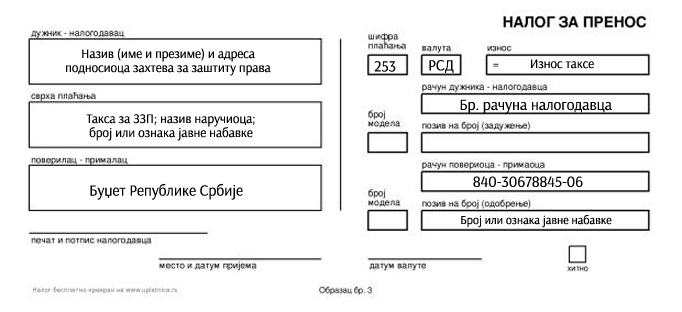 Примерак правилно попуњеног налога за уплату: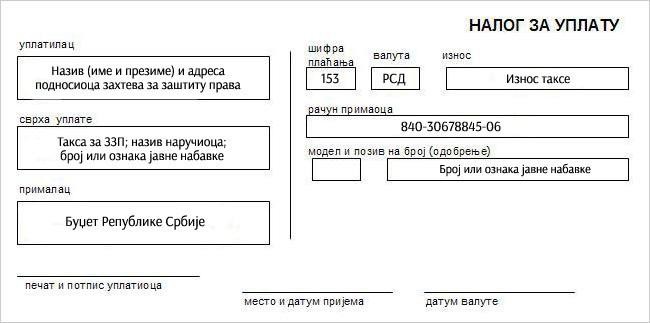 НАПОМЕНА: Посебно је значајно да се у пољу „сврха уплате“ подаци упишу оним редоследом како је то приказано у наведеним примерима. У пољу „позив на број“ уписујесе број или ознака јавне набавке поводом које се подноси захтев за заштиту права, али је препорука да се у овом пољу избегава употреба размака и знакова, као што су: ( ) | \ / „ « * и сл.5. Уплата таксе за подношење захтева за заштиту права из иностранства може се извршити на девизни рачун Министарства финансија – Управе за трезорНАЗИВ И АДРЕСА БАНКЕ: Народна банка Србије (НБС) 11000 Београд, ул. Немањина бр. 17 Србија SWIFT CODE: NBSRRSBGXXXНАЗИВ И АДРЕСА ИНСТИТУЦИЈЕ: Министарство финансија Управа за трезор ул. Поп Лукина бр. 7-9 11000 БеоградIBAN: RS 35908500103019323073НАПОМЕНА: Приликом уплата средстава потребно је навести следеће информације о плаћању – „детаљи плаћања“ (FIELD 70: DETAILS OF PAYMENT):- број у поступку јавне набавке на које се захтев за заштиту права односи и назив наручиоца у поступку јавне набавке.Инструкције за уплате у валутама: EUR и USD. PAYMENT INSTRUCTIONS6.22	Обавештење да ће уговор бити закључен у року од осам дана од истека рока за подношење захтева за заштиту права из члана 149. Закона, односно у случају из члана 112. став 2. Закона, навести рок у којем ће бити закључен уговор о јавној набавци:Наручилац може закључити уговор о јавној набавци након доношења одлуке о додели уговора и ако у року предвиђеном ЗЈН није поднет захтев за заштиту права или је захтев за заштиту права одбачен или одбијен.Наручилац може и пре истека рока за подношење захтева за заштиту права закључити уговор о јавној набавци ако је поднета само једна понуда.Наручилац закључује уговор о јавној набавци са понуђачем којем је додељен уговор у року од 8 (осам) дана од дана протека рока за подношење захтева за заштиту права.Ако наручилац не достави потписан уговор понуђачу у року од осам дана од дана протека рока за подношење захтева за заштиту права, понуђач није дужан да потпише уговор што  се  неће  сматрати  одустајањем  од  понуде  и  не  може  због  тога  сносити  било  каквепоследице, осим ако је поднет благовремен захтев за заштиту права.Ако понуђач којем је додељен уговор одбије да закључи уговор о јавној набавци, наручилац може да закључи уговор са првим следећим најповољнијим понуђачем. Ако је у том случају због методологије доделе пондера потребно утврдити првог следећег најповољнијег понуђача, наручилац ће поново извршити стручну оцену понуда и донети одлуку о додели уговора.7) ОБРАЗАЦ ПОНУДЕ7.1)  ОПШТИ ПОДАЦИ О ПОНУЂАЧУ  (* подаци из АПРа)ПОНУДА СЕ ПОДНОСИ:A)	САМОСТАЛНОБ)	КАО  ЗАЈЕДНИЧКА ПОНУДАВ)	СА  ПОДИЗВОЂАЧЕМНАПОМЕНА:	 Заокружити  начин подношења понуде (А, Б  или В)	Уколико се подноси заједничка понуда обавезно се доставља попуњен, потписан и печатом оверен Образац општи подаци о понуђачу из групе понуђача (Образац7.3).	Уколико се подноси понуда са подизвођачем обавезно се доставља попуњен, потписан и печатом оверен Образац општи подаци о подизвођачима (Образац 7.2).2) РОК ВАЖЕЊА ПОНУДЕ ИЗРАЖЕН У БРОЈУ ДАНА ОД  ДАНА ОТВАРАЊА ПОНУДА 	  дана од дана отварања понуда* не може бити краћи од 30 дана од дана отварања понуда3)  ПРЕДМЕТ, ЦЕНА И ОСТАЛИ ПОДАЦИ РЕЛЕВАНТНИ ЗА ЗАКЉУЧЕЊЕ УГОВОРАПОНУЂАЧМ.П.	 	(потпис овлашћеног лица)НАПОМЕНА: Образац понуде понуђач мора да попуни, овери печатом и потпише, чиме потврђује да су тачни подаци који су у обрасцу наведени.7.2.  ПОДАЦИ О ПОДИЗВОЂАЧУОпшти подаци о подизвођачу:Место и датум 	М.П.	Потпис овлашћеног лица понуђача Напомена  :	Образац општи подаци о подизвођачима попуњавају само они понуђачи који понуду подносе са подизвођачем.	Ако понуђач наступа без подизвођача Образац општи подаци о подизвођачу се не попуњава и не доставља уз понуду.	Образац општи подаци о подизвођачима попуњава и  потписује  понуђач, односно његово овлашћено лице са ОП обрасца.	Уколико  има  више подизвођача  Образац  општи  подаци  о  подизвођачу  се  може умножити.7.3.  ПОДАЦИ О ПОНУЂАЧУ КОЈИ ЈЕ УЧЕСНИК У ЗАЈЕДНИЧКОЈ ПОНУДИОпшти подаци о учеснику у заједничкој понуди1.   НОСИЛАЦ ПОСЛА2.   ЧЛАН ГРУПЕПословно име:Назив:	**попуњава само предузетникСкраћено пословно име:Место и адреса седишта:Матични број: ПИБ:Назив банке и број рачуна:Име особе за контакт: Телефон:Е – mail адреса:3.   ЧЛАН ГРУПЕМесто и датум 	ПОНУЂАЧ - НОСИЛАЦ ПОСЛАМ.П.(потпис овлашћеног лица) Нап омен а: 	Образац општи подаци о сваком понуђачу из групе понуђача  попуњавају и уз понуду подносе само они понуђачи који подносе заједничку понуду.	Ако понуђач не наступа у заједничкој понуди,  Образац  општи  подаци  о  сваком понуђачу из групе понуђача  се  не попуњава и не доставља уз понуду.	Образац општи подаци о сваком понуђачу из групе понуђача попуњава  и потписује понуђач –носилац посла, односно његово овлашћено лице са ОП обрасца.	Уколико  има  више понуђача у групи понуђача  Образац  општи  подаци  о сваком понуђачу из групе понуђача  се може умножити.8)  ОБРАЗАЦ  МОДЕЛ УГОВОРА Напомена:  Приложени   модел уговора је саставни део Конкурсне документације и  он представља садржину уговора који ће бити закључен са изабраним понуђачем коме буде додељен  уговор  о  јавној  набавци.  Наручилац  ће,  ако  понуђач  без  оправданих  разлога одбије да закључи уговор о јавној набавци, након што му је уговор додељен,  Управи за јавне набавке доставити доказ негативне рефренце, односно исправу о  реализованом средству обезбеђења испуњења обавеза у поступку јавне набавке.Модел уговора - понуђач попуњава *празна места и оверава и доставља уз понуду.*У случају подношења заједничке понуде, односно понуде са учешћем подизвођача, у уговору   морају   бити   наведени   сви   понуђачи   из   групе   понуђача,   односно   сви подизвођачи.УГОВОР О ЈАВНОЈ НАБАВЦИ УСЛУГА – Телекомуникационе услуге, Мобилна телефонија,Редни број ЈН 17/2015закључен дана * 	2015.године (*попуњава Наручилац приликом 	закључења уговора), у Ваљеву, између:1.   ЈАВНОГ КОМУНАЛНОГ ПРЕДУЗЕЋА „ВИДРАК“ ВАЉЕВО, ВОЈВОДЕ МИШИЋА 50 матични број предузећа 07096844, ПИБ 100069386текући  рачун  број: 160-6864-48  које  заступа   директорМилановић Ђорђе, дипл. ецц. (у даљем тексту: Наручилац)и2.(у даљем тексту: Испоручилац)којег заступаИспоручилац   је носилац заједничке понуде групе понуђача чији су чланови групе следећи:1.ПИБ2. ПИБ, име особе за контакт, име особе за контакт, мат.бр., мат.бр.На основу Споразума о извршењу јавне набавке број:	од2015. године који је саставни део овог уговора споразумне стране су се сагласиле да заједнички	пуномоћник	групе	понуђача	будедиректор(навести име и презиме)	(навести скраћено пословно име из АПР)из	, ул.бр.који је овлашћен дапредузима све потребне правне радње у поступку предметне јавне набавке.Чланови конзорцијума (групе понуђача) одговарају неограничено солидарно Наручиоцуза извршење преузетих обавеза.Испоручилац наступа са подизвођачем:1., мат.бр.ПИБ, име особе за контактПроценат укупне вредности јавне набавке који се поверава подизвођачу	% Део предмета јавне набавке који се поверава подизвођачу2. ПИБ, име особе за контакт, мат.бр.Проценат укупне вредности јавне набавке који се поверава подизвођачу	% Део предмета јавне набавке који се поверава подизвођачуПодаци о Наручиоцу:	Подаци о Испоручилац:Основ уговора:Понуда изабраног понуђача деловодни број: * 	од *  	2015.годНАПОМЕНА: сва поља у табели Основ уговора означена са * попуњава Наручилац пре закључења уговораПредмет уговораЧлан 1.Предмет уговора је јавна набавка услуге у поступку набавке мале вредности : мобилна телефонија. Услуга,  квалитет,  услови  плаћања  и  цена  утврђени  су  према  Позиву  Наручиоцаобјављеном на Порталу јавних набавки дана  18.08.2015. године, и прихваћеној Понуди број*	од  *године  (*попуњава  понуђач-  број  и  датум  понудезаведене код понуђача), у спроведеном отвореном поступку јавне набавке број 17/2015, а исказане су у спецификацији Табеларног дела понуде.Напомена: одговорност за извршење Уговора у предмету ове јавне набавке утврдиће се у зависности од начина подношења понуда.Саставни део овог уговора је Понуда са спецификацијом из понуде.Члан 2.Испоручилац ће Наручиоцу пружити услугу мобилне телефоније из спецификације из члана 1. овог уговора, у складу са потребама Наручиоца у погледу  квалитета, услова плаћања и цене.Испорука и документација о пруженој услузиЧлан 3.Испоручилац се обавезује да ће услугу мобилне телефоније пружати у периоду од 12 месеци од дана потписивања уговора, односно од дана престанка важења уговора Наручиоца са постојећим мобилним оператером.Испоручилац се обавезује да ће услугу мобилне телефоније пружати сваког месеца током трајања уговора.Након пружене услуге, сваког месеца (у трајању од 12 месеци), Испоручилац ће Наручиоцу предати исправну документацију о пруженој услузи мобилне телефоније (фактуру и информацију о нето задужењу по сваком претплатничком броју).Неисправну документацију о испоруци из става 3. овог члана Наручилац ће Испоручиоцу вратити одмах, а најкасније у року од 1 (једног) дана, и захтевати исправну документацију.Оверена фактура је једини основ за плаћање пружене услуге.ЦенаЧлан 4.Уговорне стране прихватају цене које је Испоручилац дао у понуди, која обухвата све износе месечне фактуре и то: претплату, укупни остварени саобраћај, роминг, интернет саобраћај,  СМС,  ММС,  итд.,  са  спецификацијом  извршених  услуга,  до  укупног  износапроцењене вредности набавке на годишњем нивоу у износу од динара, безПДВ-а,  односно  до  укупног  износа  оддинара,  са  ПДВ-ом.  (попуњаваНАРУЧИЛАЦ приликом потписивања уговора, по спроведеној јавној набавци).Уговорне  стране  су  сагласне  да  ће  цена  пакета  и  цена  разговора  по  минути,  изприхваћене понуде бити фиксне током трајања овог уговора.Уговорне стране су сагласне да буџет за бенефицирану набавку телефонских апарата(1,00 дин. комад) за време трајања овог уговора износи 840.000,00 динара са ПДВ-ом.Уговорне стране су сагласне да ће се буџет за бенефицирану набавку телефонских апарата искористити у потпуности за време трајања овог уговора.Рок испоруке ових телефонских апарата износи максимално 30 дана од пријема писане поруџбине Наручиоца.Утврђивање квалитета и рекламацијеЧлан 5.Испоручилац се обавезује да ће Наручиоцу пружити услугу мобилне телефоније одговарајућег квалитета као што је тражено и наведено у техничкој спецификацији у конкурсној документацији.Наручилац ће вршити квалитативну и квантитативну контролу пружања услуге мобилне телефоније.Контролу из става 2. овог члана вршиће овлашћено лице Наручиоца.Након пружене услуге мобилне телефоније, Испоручилац обавезно мора доставити фактуру урађену на начин предвиђен чланом 3. овог уговора. Оверу фактура вршиће одговорно лице Наручиоца.Члан 6.Испоручилац је обавезан да пружи услугу мобилне телефоније у количини, квалитету и роковима на начин дефинисан овим уговором, члановима 1, 2, 3 и 5.Уколико	Испоручилац	не	пружи	услугу	Наручиоцу	одговарајућег	квалитета,Наручилац ће ту околност записнички констатовати и одмах извршити рекламацију.У случају рекламације, Испоручилац мора приступити отклањању недостатакa најкасније у року од 15дана од дана рекламације и отклонити недостатке и пружити услугу мобилне телефоније траженог квалитета.Трошкови рекламације иду на терет Испоручиоца.Уколико Испоручилац не поступи по позиву за рекламацију, Наручилац ће активирати гаранцију за добро извршење посла коју је од Испоручиоца добио при потпису овог уговора.Уколико Испоручилац не поступи према рекламацији за услугу мобилне телефоније, Наручилац може раскинути овај уговор, а од Испоручиоца тражити накнаду штете ако му је због непоступања по рекламацији иста причињена.ГаранцијаЧлан 7.Испоручилац  у  тренутку  закључења  овог  уговора  предаје  Наручиоцу  у  депозит следећу гаранцију:-  Средство  обезбеђења  за  испуњење  уговорених  обавеза  (гаранција  за  добро  извршење посла):  безусловну,  неопозиву,  наплативу  по  првом  позиву,  бланко  соло  меницу  серије_*, са копијом депо картоном и меничним овлашћењем на износ 10% одвредности уговора без ПДВ-а, што износидинара, са роком важности којије 30 дана дужи од дана окончања реализације уговора, и која је регистрована у Регистру меница Народне банке Србије.“Празна поља биће попуњена од стране наручиоца приликом закључења уговора“.Под добрим извршењем посла подразумева се да је услуга пружена у траженој количини, захтеваном квалитету и у понуђеном и прихваћеном року и са траженим и прихваћеним техничким карактеристикама.Гаранција за добро извршење посла активира се у случајевима:-  уколико  се  техничке  карактеристике  пружене  услуге  разликују  у  односу  на  понуђен  и прихваћен технички опис,- уколико Испоручилац повери извршење овог уговора делимично или у целини подизвођачу, а да га претходно није навео у својој понуди нити је он наведен у овом уговору,- уколико Испоручилац не испуни било коју од других обавеза које проистичу из овог уговора.Потписом овог уговора Испоручилац даје своју безусловну сагласност Наручиоцу да може реализовати бланко соло меницу у случају да не изврши своју обавезу из овог уговора.Наручилац ће добијену гаранцију вратити Испоручиоцу, на његов писани захтев, када утврди да је испорука извршена у свему према одредбама овог уговора.(* попуњава Наручилац приликом закључења уговора)Испоручилац гарантује сервис за одржавање мобилних апарата, као и гарантни рок за испоручене мобилне апарате у трајању од 12 месеци од дана преузимања истих од стране Наручиоца.Члан 8.У случају да Испоручилац једнострано раскине овај уговор, Наручилац има право да реализује бланко соло меницу за испуњење уговорених обавеза дату у депозит.ПлаћањеЧлан 9.Наручилац  се  обавезује да  ће  Испоручиоцу  уплатити  вредност  по  испостављенимфактурама у року од 10  дана од дана испостављања рачуна за претходни месец.Уговорена плаћања извршиће се на рачун број:пословне банке	.кодРок важења уговораЧлан 10.Овај уговор се закључује на одређено време до реализације уговорених обавеза, а најдуже на 12 месеци од дана потписивања обе уговорне стране.По  истеку  периода  трајања  овог  уговора,  Наручилац  нема  никакву  обавезу  премаИспоручиоцу у погледу испоручених мобилних апарата по бенефицираним ценама.Заштита података НаручиоцаЧлан 11.Испоручилац је дужан да, приликом реализације овог уговора, чува као поверљиве све информације од неовлашћеног коришћења и откривања као пословну тајну, које могу бити злоупотребљене у безбедносном смислу.Завршне одредбеЧлан 12.Уговарачи су сагласни да ће евентуалне измене или допуне за којима се укаже потреба током реализације овог уговора бити дефинисане у писаној форми, као анекс овом уговору.Члан 13.Овај уговор се закључује даном потписивања обе уговорне стране.Свака од уговорних страна може једнострано раскинути овај уговор у случају када друга страна не испуњава или неблаговремено испуњава своје уговором преузете обавезе.О раскиду овог уговора уговорна страна је дужна писаним путем обавестити другу уговорну страну.Овај уговор ће се сматрати раскинутим по протеку рока од 15 дана од дана пријема писаног обавештења о раскиду уговора.Члан 14.Уговарачи су сагласни да ће све евентуалне неспоразуме који би проистекли из овог уговора решавати у духу пословних обичаја.Члан 15.Уколико не би било могуће решити спорну ситуацију на начин предвиђен чланом 14. овог уговора, уговарачи су сагласни да ће надлежан бити Привредни суд у Новом Саду.Члан 16.Уговорне стране су сагласне да се на све међусобне односе који нису дефинисани овим уговором непосредно примењују одредбе Закона о облигационим односима.Члан 17.Овај уговор је сачињен у 6 (шест) истоветних примерака, од којих Наручилац задржава4 (четири), док Испоручилац задржава 2 (два) примерка.Члан 18.Саставни  део  овог  уговора  је  Понуда  Испоручиоца  и  Конкурсна  документацијаНаручиоца у спроведеном отвореном поступку јавне набавке, редни број 17/2015.ЗА НАРУЧИОЦА	ЗА ИСПОРУЧИОЦАМилановић Ђорђе дипл.еццНАПОМЕНА.Модел уговора представља уговор по приступу.Обавезно модел уговора попунити, потписати и оверити печатом.9)	ОБРАЗАЦ СТРУКТУРЕ ПОНУЂЕНЕ ЦЕНЕ, СА УПУТСТВОМ КАКО ДА СЕ ПОПУНИПОНУЂАЧА:  	у поступку доделе уговора о јавној набавци услуге – Мобилна телефонијаЦЕНА САОБРАЋАЈА У ЗЕМЉИ ВАН ПОСЛОВНЕ ГРУПЕ НАРУЧИОЦА за групу од минимум 350 бројева (цене се дају без ПДВ-а):М.П.	Потпис овлашћеног лица понуђачаНапомена:	Образац структуре цене понуђач   мора   да попуни, овери печатом и потпише, чиме потврђује да су тачни подаци који су у обрасцу наведени.	Уколико понуду подноси група понуђача, образац структуре цене потписује и оверава печатом члан групе понуђача – носилац посла.Упутство за попуњавање обрасца структуре ценеСходно одредбама Закона о јавним набавкама («Службени гласник РС», бр.124/12 и14/15) и Правилника о обавезним елеменима конкурсне документације у поступцима јавних набавки и начину доказивања испуњености услова («Службени гласник РС», бр. 29/13) у обрасцу структуре цене морају бити приказани основни елементи понуђене цене, као што су:1)		У колони 2 уписати колико износи јединична цена без ПДВ-а, за сваку ставку посебноНапомена: најнижа могућа понуђена цена је 0,01 динара и као таква ће бити примењена у формули за рачунање броја пондера. Уколико понуђач уместо дефинисане најниже понуђене цене унесе 0 динара, понуда ће се сматрати неисправном.10)  ОБРАЗАЦ ТРОШКОВА ПРИПРЕМАЊА ПОНУДАНа основу члана 88. став 1. Закона о јавним набавкама („Службени гласник РС“, бр.124/12 и 14/15), а сходно члану 2. став 1. тачка 10.) Правилника о обавезним елементима конкурсне документације у поступцима јавних набавки и начину доказивања испуњености услова („Службени гласник РС” бр. 29/2013 и 104/13), уз понуду прилажемСТРУКТУРУ ТРОШКОВА ПРИПРЕМАЊА ПОНУДЕза јавну набавку трошкови мобилне телефонијеСтруктуру трошкова припреме понуде прилажем и тражим накнаду наведених трошкова уколико наручилац предметни поступак јавне набавке обустави из разлога који су на страни наручиоца, сходно члану 88. став 3. Закона о јавним набавкама („Службени гласник РС“, бр.124/12 и 14/15)М.П.	Потпис овлашћеног лица понуђачаНапомена:•	образац трошкова припреме понуде  попуњавају само они понуђачи  који су имали наведене трошкове и који траже да му их наручилац надокнади•	остале трошкове припреме и подношења понуде сноси искључиво понуђач и не може тражити од наручиоца накнаду трошкова (члан 88. став 2. Закона о јавним набавкама („Службени гласник РС“, бр.124/12 и 14/15)•	уколико  понуђач  не  попуни  и  не  поднесе  образац  трошкова  припреме  понуде, наручилац није дужан да му надокнади трошкове11)   ИЗЈАВА О НЕЗАВИСНОЈ ПОНУДИНа основу члана 26. Закона о јавним набавкама ( „Службени гласник РС“, бр. 124/2012 и 14/15) и члана 20. Правилника о обавезним елементима конкурсне документације у поступцима  јавних  набавки  начину доказивања  испуњености  услова  («Службени  гласник РС», бр. 29/2013 и 104/13) понуђач 	 из  	ДајеИЗЈАВУ О НЕЗАВИСНОЈ ПОНУДИи под пуном материјалном и кривичном одговорношћу потврђује да је понуду за јавну набавку услуге - Мобилна телефонија (Редни број ЈН 17/2015) Наручиоца – ЈКП ВИДРАК ВАЉЕВО објављеном  на  Порталу  јавних  набавки  и  на  интернет страници Наручиоца дана 18.08.2015. године,  дао без договора са другим понуђачима или заинтересованим лицима.У супротном, упознат сам, да ће сходно члану 168. став 1. тачка 2) Закона о јавним набавкама („Службени гласник РС“, бр.124/12 и 14/15), уговор о јавној набавци бити ништаван.М.П.	Потпис овлашћеног лица понуђачаНапомена: у случају постојања основане сумње у истинитост изјаве о независној понуди, наручулац ће одмах обавестити организацију надлежну за заштиту конкуренције. Организација надлежна за заштиту конкуренције, може понуђачу, односно заинтересованом лицу изрећи меру забране учешћа у поступку јавне набавке ако утврди да је понуђач, односно заинтересовано лице повредило конкуренцију у поступку јавне набавке у смислу закона којим се  уређује  заштита  конкуренције.  Мера  забране  учешћа  у  поступку  јавне  набавке  може трајати до две године. Повреда конкуренције представља негативну референцу,  у смислу члана 82. став 1. Тачка 2) Закона.- Образац Изјава о независној понуди понуђач  мора  да попуни, овери печатом и потпише,чиме потврђује да су тачни подаци који су у обрасцу наведени.- Уколико понуду подноси група понуђача, Изјава мора бити потписана од стране овлашћеног лица сваког понуђача из групе понуђача и оверена печатом.12)   ДРУГИ ОБРАСЦИ КОЈИ СУ НЕОПХОДНИ ЗА ПРИПРЕМАЊЕ ПОНУДЕ12.1           Образац изјаве на основу члана 79. став 9. ЗЈН12.2 Образац изјаве да је понуђач при састављању своје понуде поштовао обавезе које произилазе из важећих прописа о заштити на раду, запошљавању и условима рада, заштити животне средине, као и да понуђач гарантује да је ималац права интелектуалне својине12.2           Средство финансијског обезбеђења12.1.  ОБРАЗАЦ ИЗЈАВЕ НА ОСНОВУ ЧЛАНА 79. СТАВ 9. ЗЈННа основу члана 79. став 9. Закона о јавним набавкама ( „Службени гласник РС“, бр.124/2012 и 14/15), под кривичном и материјалном одговорношћу понуђач 	 из  	дајеИ З Ј А В Уда се у држави -, у којој имам седиште не издају докази изчлана 77. Закона о јавним набавкама („Службени гласник РС“, бр.124/12 и 14/15), те исту оверену  пред  судским  -  управним  органом  –  јавним  бележником  –  другим  надлежниморганом државе	-, прилажем уз понуду зајавну набавку услуге - Мобилна телефонија (ЈНОП 17/2015).Упознат сам са могућношћу Наручиоца да провери да ли су испуњени услови за давање ове изјаве односно да провери да ли су документи којима понуђач докaзује испуњеност тражених услова издати од стране надлежних органа државе где имам седиште.М.П.ПОНУЂАЧпотпис овлашћеног лица Напомен а:  образац  н а  осн ову ч л ан а  79.  став 9  попуњава  само  пон уђа ч  кој и  има  сед иште  у  д ругој  д ржави 12.2   ОБРАЗАЦ ИЗЈАВЕ ДА ЈЕ ПОНУЂАЧ ПРИ САСТАВЉАЊУ СВОЈИХ ПОНУДА ПОШТОВАО ОБАВЕЗЕ КОЈЕ ПРОИЗЛАЗЕ ИЗ ВАЖЕЋИХ ПРОПИСА О ЗАШТИТИ НА РАДУ,  ЗАПОШЉАВАЊУ  И  УСЛОВИМА  РАДА,  ЗАШТИТИ  ЖИВОТНЕ  СРЕДИНЕ КАО И ДА ПОНУЂАЧ ГАРАНТУЈЕ ДА ЈЕ ИМАЛАЦ ПРАВА ИНТЕЛЕКТУАЛНЕ СВОЈИНЕНа основу члана 75. став 2. Закона о јавним набавкама („Службени гласникРС“, бр.124/2012 и 14/15) као понуђач дајемИ З Ј А В Уда сам при састављању Понуде деловодни број:* (*интерни број понудепонуђача) за јавну набавку услуга – Мобилна телефонија  (Ред. број ЈН 17/2015) поштовао обавезе које произилазе из важећих прописа о заштити на раду, запошљавању и условима рада, заштити животне средине, као и да сам ималац права интелектуалне својине.М.П.ПОНУЂАЧ(потпис овлашћеног лица)*   Уколико   понуду   подноси   група   понуђача ,  Изјава   мора   бити   потписана   од   стране  овлашћеног  лиц а  сваког  понуђача  из  групе  понуђача  и  оверена  печатом . 12.3  ОБРАЗАЦ  МЕНИЧНО  ОВЛАШЋЕЊЕ/ПИСМО  ЗА  ИСПУЊЕЊЕ  ОБАВЕЗА  У ПОСТУПКУ ЈАВНЕ НАБАВКЕ, ЗА КОРИСНИКА БЛАНКО, СОЛО МЕНИЦЕА)  На основу Закона о меници („Сл. лист ФНРЈ“ бр.104/46, „Сл. лист СФРЈ“ бр.16/65, 54/70 и57/89, „Сл. лист СРЈ“ бр. 46/96 и „Сл. лист СЦГ“ бр. 1/2003-Уставна повеља) менични дужник п р е д а ј еМЕНИЧНО ОВЛАШЋЕЊЕ/ПИСМО ЗА ИСПУЊЕЊЕ ОБАВЕЗА У ПОСТУПКУ ЈАВНЕ НАБАВКЕ ЗА КОРИСНИКА БЛАНКО, СОЛО МЕНИЦЕ серијски бр.Менични  дужник  предаје  Меничном  повериоцу  бланко,  соло  меницу  серијског  броја:која је безусловна, платива на први позив и без додатних услова заисплату.Меница и менично овлашћење се издају као   гаранција  за добро извршење посла, коју је менични дужник поднео у поступку јавне набавке услуга – Мобилна телефонија,  редни број ЈН17/2015.Меница и менично овлашћење се издају са роком важења који је 30 дана дужи од дана окончања реализације Уговора.Менични дужник је сагласан да Менични поверилац може попунити меницу на коју сеодноси	менично	овлашћење	на	износ	одбез ПДВ-а од износа  уговора  коју је Менични дужник поднео.(словима:_) што представља  10%Менични дужник овим изричито овлашћује банке код којих има отворен рачун да безусловно и неопозиво, без трошкова и вансудски изврше наплату на терет рачуна Меничног дужника код тих банака, односно овлашћује ове банке да поднете налоге за наплату заведу у евиденцију редоследа чекања због евентуалног недостатка средстава на рачуну или због обавеза поштовања редоследа наплате са рачуна утврђеног Законом о платном промету и прописима донетим на основу овог Закона.Меница и менично овлашћење су важећи и у случају да у току трајања важења понуде дође до промене лица овлашћених за заступање, лица овлашћених за располагање средствима са рачуна Меничног дужника и других промена које су од значаја за платни промет. За све спорове који евентуално настану надлежан је суд у Ваљеву.Датум издавања	Потпис овлашћеног лицаовлашћења: 	меничног дужникаМ.П.	 	назив и седиште предузећа:........................................................жиро рачун и назив банке: ................................................матични број предузећа:...................................................ПИБ :Особа за контакт:Телефон, фаx, е –маил: Ред. број5.1.1.  ОБ АВЕЗН И  УСЛ ОВ И ЗА УЧЕШЋЕ У ПОСТУПКУ ЈАВНЕ НАБАВКЕ ИЗ ЧЛАНА 75. ЗЈН1да је регистрован код надлежног органа, односно уписан у одговарајући регистар2да он и његов законски заступник није осуђиван за неко од кривичних дела као члан организоване криминалне групе, да није осуђиван за кривична дела против привреде, кривична дела против животне средине, кривично дело примања или давања мита, кривично дело преваре3да му није изречена мера забране обављања делатности, која је на снази у време објављивања, односно слања позива за подношење понуда4да је измирио доспеле порезе, доприносе и друге јавне дажбине у складу са прописимаРепублике Србије или стране државе када има седиште на њеној територији5Да има важећу дозволу надлежног органа за обављање делатности која је предмет јавне набавке, ако је таква дозвола предвиђена посебним прописом:одобрење за Мобилну телефонију односно Потврду – Обавештење да је оператер уписан у регистар оператера јавних комуникационих мрежа и услуга Републичке Агенције за електронске комуникације, коју издаје Републичка агенција за електронске комуникације– РАТЕЛ6Понуђач је дужан да при састављању понуде изричито наведе да је поштовао обавезе које произлазе из важећих прописа о заштити на раду, запошљавању и условима рада, заштити животне средине, као и да гарантује да је ималац права интелектуалне својине (чл. 75. ст.2. Закона).телефонију односно Потврду – Обавештење да је оператер уписан у регистар оператера јавних комуникационих мрежа и услуга Републичке Агенције за електронске комуникације, коју издаје Републичка агенција за електронске комуникације – РАТЕЛ6Понуђач је дужан да при састављању понуде изричито наведе да је поштовао обавезе које произлазе из важећих прописа о заштити на раду, запошљавању и условима рада, заштити животне средине, као и да гарантује да је ималац права интелектуалне својине (чл. 75. ст. 2. Закона).5.3.  Услови које мора да испуни  СВАКИ ОД ПОНУЂАЧА ИЗ   ГРУПЕ  ПО НУЂАЧА , у складу са чланом 81. ЗЈН,  да би могао да учествује у поступку јавне набавке:5.3.  Услови које мора да испуни  СВАКИ ОД ПОНУЂАЧА ИЗ   ГРУПЕ  ПО НУЂАЧА , у складу са чланом 81. ЗЈН,  да би могао да учествује у поступку јавне набавке:Ред. број5.3.1.  ОБАВЕЗНИ  УСЛ ОВИ ЗА УЧЕШЋЕ У ПОСТУПКУ ЈАВНЕ НАБАВКЕ ИЗ ЧЛАНА 75. ЗЈН1да је регистрован код надлежног органа, односно уписан у одговарајући регистар2да он и његов законски заступник није осуђиван за неко од кривичних дела као члан организоване криминалне групе, да није осуђиван за кривична дела против привреде, кривична дела против животне средине, кривично дело примања или давања мита, кривично дело преваре3да му није изречена мера забране обављања делатности, која је на снази у време објављивања односно слања позива за подношење понуда4да је измирио доспеле порезе, доприносе и друге јавне дажбине у складу са прописимаРепублике Србије или стране државе када има седиште на њеној територији5Да има важећу дозволу надлежног органа за обављање делатности која је предмет јавне набавке, ако је таква дозвола предвиђена посебним прописом:  одобрење за Мобилну телефонију односно Потврду – Обавештење да је оператер уписан у регистар оператера јавних комуникационих мрежа и услуга Републичке Агенције за електронске комуникације, коју издаје Републичка агенција за електронске комуникације – РАТЕЛ6Понуђач је дужан да при састављању понуде изричито наведе да је поштовао обавезе које произлазе из важећих прописа о заштити на раду, запошљавању и условима рада, заштити животне средине, као и да гарантује да је ималац права интелектуалне својине (чл. 75. ст.2. Закона).Ред. број5.4.1.  ДО К АЗИ  О ИСПУЊЕНОСТИ  ОБ АВЕ ЗН И Х  УСЛ ОВ А  ЗА УЧЕШЋЕ У ПОСТУПКУ ЈАВНЕ НАБАВКЕ5.4.1.  ДО К АЗИ  О ИСПУЊЕНОСТИ  ОБ АВЕ ЗН И Х  УСЛ ОВ А  ЗА УЧЕШЋЕ У ПОСТУПКУ ЈАВНЕ НАБАВКЕ1ДОКАЗ: ИЗВОД ИЗ РЕГИСТРА НАДЛЕЖНОГ ОРГАНА1ПРАВНО ЛИЦЕ:извод из регистра Агенције  за привредне регистре, односно извод из регистра надлежногПривредног судаПРЕДУЗЕТНИК:извод из регистра Агенције за привредне регистре, односно извод из одговарајућег регистраФИЗИЧКО ЛИЦЕ: / ОРГ АН  НАДЛ ЕЖ АН  ЗА  ИЗ ДАВАЊЕ: -Агенција за привредне регистре (за правна лица и предузетнике)-Привредни суд (за правна лица и друге субјекте за које није надлежан други орган)ПРАВНО ЛИЦЕ:извод из регистра Агенције  за привредне регистре, односно извод из регистра надлежногПривредног судаПРЕДУЗЕТНИК:извод из регистра Агенције за привредне регистре, односно извод из одговарајућег регистраФИЗИЧКО ЛИЦЕ: / ОРГ АН  НАДЛ ЕЖ АН  ЗА  ИЗ ДАВАЊЕ: -Агенција за привредне регистре (за правна лица и предузетнике)-Привредни суд (за правна лица и друге субјекте за које није надлежан други орган)2ДОКАЗ: ПОТВРДА НАДЛЕЖНОГ СУДА И НАДЛЕЖНЕ ПОЛИЦИЈСКЕ УПРАВЕ МУП-аНапомена:	доказ не може бити старији од 2 месеца  пре     отварања понуда	уколико понуђач има више законских заступника дужан је да потврду достави за сваког законског заступникаПРАВНО ЛИЦЕ:Извод из казнене евиденције:1) правно лице - уверење надлежног суда2) законски заступник- уверење надлежне полицијске управе МУПада правно лице и његов законски заступник није осуђиван за неко од кривичних дела као члан организоване криминалне групе, да није осуђиван за кривична дела против привреде, кривична дела против животне средине, кривично дело примања или давања мита, кривично дело превареПРЕДУЗЕТНИК:Извод из казнене евиденције:уверење надлежне полицијске управе МУПа да предузетник није осуђиван за неко од кривичних дела као члан организоване криминалне групе, да није осуђиван за кривична дела против привреде, кривична дела против животне средине, кривично дело примања или давања мита, кривично дело превареФИЗИЧКО ЛИЦЕ:Извод из казнене евиденције:уверење надлежне полицијске управе МУПа да физичко лице и његов законски заступник није осуђиван за неко од кривичних дела као члан организоване криминалне групе, да није осуђиван за кривична дела против привреде, кривична дела против животне средине, кривично дело примања или давања мита, кривично дело превареДОКАЗ: ПОТВРДА НАДЛЕЖНОГ СУДА И НАДЛЕЖНЕ ПОЛИЦИЈСКЕ УПРАВЕ МУП-аНапомена:	доказ не може бити старији од 2 месеца  пре     отварања понуда	уколико понуђач има више законских заступника дужан је да потврду достави за сваког законског заступникаПРАВНО ЛИЦЕ:Извод из казнене евиденције:1) правно лице - уверење надлежног суда2) законски заступник- уверење надлежне полицијске управе МУПада правно лице и његов законски заступник није осуђиван за неко од кривичних дела као члан организоване криминалне групе, да није осуђиван за кривична дела против привреде, кривична дела против животне средине, кривично дело примања или давања мита, кривично дело превареПРЕДУЗЕТНИК:Извод из казнене евиденције:уверење надлежне полицијске управе МУПа да предузетник није осуђиван за неко од кривичних дела као члан организоване криминалне групе, да није осуђиван за кривична дела против привреде, кривична дела против животне средине, кривично дело примања или давања мита, кривично дело превареФИЗИЧКО ЛИЦЕ:Извод из казнене евиденције:уверење надлежне полицијске управе МУПа да физичко лице и његов законски заступник није осуђиван за неко од кривичних дела као члан организоване криминалне групе, да није осуђиван за кривична дела против привреде, кривична дела против животне средине, кривично дело примања или давања мита, кривично дело преваре ОРГ АН  НАДЛ ЕЖ АН  ЗА  ИЗ ДАВАЊЕ: ЗА ПРАВНА ЛИЦА:- извод из казнене евиденције основног суда и вишег суда на чијем подручју је седиште домаћег правног лица, односно седиште представништва или огранка страног правноглица- извод из казнене евиденције Посебног одељења (за организовани криминал) Вишег суда у Београду  http://www.bg.vi.sud.rs/lt/articles/o-visem-sudu/obavestenje-ke-za-pravna- lica.htm-  уверење  из  казнене  евиденције  надлежне  полицијске  управе  МУПа  за  законскогзаступника   (захтев   се   може   поднети   према   месту   рођења,   али   и   према   месту пребивалишта).ЗА ПРЕДУЗЕТНИКА/ФИЗИЧКА ЛИЦА:- уверење из казнене евиденције надлежне полицијске управе МУПа (захтев се можеподнети према месту рођења, али и према месту пребивалишта).3ДОКАЗ:   ПОТВРДА   НАДЛЕЖНОГ   СУДА   ИЛИ   НАДЛЕЖНОГ   ОРГАНА   ЗА РЕГИСТРАЦИЈУ ПРИВРЕДНИХ СУБЈЕКАТАНапомена:•	не може бити старија од 2 месеца  пре отварања понуда•	мора бити издата након објављивања позива за подношење понуда•	да није изречена мера која је на снази  у време објављивања позиваПРАВНО ЛИЦЕ:- потврда привредног и прекршајног суда да му није изречена мера забране обављањаделатности, или- потврда Агенције за привредне регистре да код овог органа није регистровано да му је као привредном друштву изречена мера забране обављања делатностиПРЕДУЗЕТНИК:- потврда прекршајног суда да му није изречена мера забране обављања делатности или- потврда Агенције за привредне регистре да код овог органа није регистровано да му је као привредном субјекту изречена мера забране обављања делатностиФИЗИЧКО ЛИЦЕ:- потврда прекршајног суда да му није изречена мера забране обављања одређених послова ОРГАН  НАДЛ ЕЖ АН  ЗА  ИЗДАВАЊЕ: - Привредни суд према седишту правног лица- Прекршајни суд према седишту правног лица, односно предузетника / физичког лица или- Агенција за привредне регистре за правна лица и предузетнике4ДОКАЗ: ПОТВРДА НАДЛЕЖНОГ ПОРЕСКОГ ОРГАНА И ОРГАНИЗАЦИЈЕ ЗА ОБАВЕЗНО СОЦИЈАЛНО ОСИГУРАЊЕ ИЛИ ПОТВРДА НАДЛЕЖНОГ ОРГАНА ДА СЕ ПОНУЂАЧ НАЛАЗИ У ПОСТУПКУ ПРИВАТИЗАЦИЈЕНапомена:•	не може бити старија од 2 месеца  пре отварања понудаПРАВНО ЛИЦЕ/ПРЕДУЗЕТНИК/ФИЗИЧКО ЛИЦЕ:- уверење Пореске управе - Министарства финансија и привреде да је измирио доспеле порезе и доприносе  и- уверења надлежне локалне самоуправе да је измирио обавезе по основу изворних локалних јавних прихода ОРГАН НАДЛЕЖАН ЗА ИЗДАВАЊЕ-  Република Србија - Министарство финансија - Пореска управа Регионални центар____________________Филијала/експозитура  -                           према  месту  седишта  пореског обвезника правног лица, односно према пребивалишту физичког лица, односно прописаној надлежности за утврђивање и наплату одређене врсте јавног прихода.Град, односно општина - градска, односно општинска пореска управа према месту седишта  пореског  обвезника  правног  лица,  односно  према  пребивалишту  физичког лица, односно прописаној надлежности за утврђивање и наплату одређене врсте јавног прихода.Напомена:Уколико локална (општинска) пореска управа у својој потврди наведе да се докази за одређене изворне локалне јавне приходе прибављају и од других локалних органа/организација/установа понуђач је дужан да уз потврду локалне пореске управе приложи и потврде осталих локалних органа/организација/установа.5да има важећу дозволу надлежног органа за обављање делатности која је предмет јавне набавке, ако је таква дозвола предвиђена посебним прописима:ДОКАЗ:	одобрење за Мобилну телефонију односно Потврду – Обавештење да је оператер  уписан  у  регистар  оператера  јавних  комуникационих  мрежа  и  услугаРепубличке Агенције за електронске комуникације,ОРГАН НАДЛЕЖАН ЗА ИЗДАВАЊЕ:- Републичка агенција за електронске комуникације – РАТЕЛ6ДОКАЗ: Потписан и оверен  ОБРАЗАЦ  ИЗЈАВЕ  НА ОСНОВУ ЧЛАНА 75. СТАВ 2.ЗЈН* Изјава мора да буде потписана од стране овалшћеног лица понуђача и оверена печатом. Уколико понуду подноси група понуђача, Изјава мора бити потписана од стране овлашћеног лица сваког понуђача из групе понуђача и оверена печатом.Понуђач је дужан да при састављању понуде изричито наведе да је поштовао обавезе које произлазе из важећих прописа о заштити на раду, запошљавању и условима рада, заштити животне средине, као и да гарантује да је ималац права интелектуалне својине (чл. 75. ст. 2. Закона).1.Доказе о испуњености обавезних и додатних услова2.Образац понуде3.Образац модел уговора4.Образац структуре понуђене цене5.Образац трошкова припреме понуда*само ако је понуђач имао трошкове наведене у обрасцу и ако тражи њихови надокнаду6.Образац изјаве о независној понуди7.Образац изјаве на основу чл.79. ст.9 ЗЈН*само ако понуђач има седиште у другој држави8.Образац изјаве да је понућач при састављању својих понуда поштоваообавезе које произлазе из важећих прописа о заштити на раду, запошљавању и условима рада, заштити животне средине као и дапонуђач гарантује да је ималац права интелектуалне својине1.Доказе о испуњености обавезних и додатних услова2.Образац понуде3.Образац општи подаци о подизвођачима4.Образац модел уговора5.Образац структуре понуђене цене6.Образац трошкова припреме понуда*само ако је понуђач имао трошкове наведене у обрасцу и ако тражи њихови надокнаду7.Образац изјаве о независној понуди8.Образац изјаве на основу чл.79. ст.9 ЗЈН*само ако понуђач има седиште у другој држави9.Образац изјаве да је понућач при састављању својих понуда поштоваообавезе које произлазе из важећих прописа о заштити на раду, запошљавању и условима рада, заштити животне средине као и да понуђач гарантује да је ималац права интелектуалне својине1.Доказе о испуњености обавезних и додатних услова2.Образац понуде3.Образац општи подаци о сваком понуђачу из групе понуђача4.Споразум групе понуђача о заједничком извршењу јавне набавке5.Образац модел уговора6.Образац структуре понуђене цене7.Образац трошкова припреме понуда*само ако је понуђач имао трошкове наведене у обрасцу и ако тражи њихови надокнаду8.Образац изјаве о независној понуди9.Образац изјаве на основу чл.79. ст.9 ЗЈН*само ако понуђач има седиште у другој држави10.Образац изјаве да је понућач при састављању својих понуда поштоваообавезе које произлазе из важећих прописа о заштити на раду, запошљавању и условима рада, заштити животне средине као и да понуђач гарантује да је ималац права интелектуалне својинеР.бр.Критеријум за оцењивањеМаксималан број пондераФормула за рачунање1Месечна претплата (МП)30МП = најнижа месечна претплата х 30понуђена претплата2Цена	минута	разговора	ка	мрежипонуђача, ван групе наручиоца (ЦМП)30ЦМП = најнижа понуђена цена х 30понуђена цена3Цена   минута   разговора   ка   другиммобилним оператерима (ЦМДМО)30ЦМДМО = најнижа понуђена цена х 30понуђена цена4Цена минута разговора ка бројевима уфиксној телефонији (ЦМФТ)10ЦМФТ= најнижа понуђена цена х 10понуђена ценаSWIFT MESSAGE MT103 – USDSWIFT MESSAGE MT103 – USDFIELD 32A:VALUE DATE – USD- AMOUNTFIELD 50K:ORDERING CUSTOMERFIELD 56A:(INTERMEDIARY)BKTRUS33XXXDEUTSCHE BANK TRUST COMPANIY AMERICAS, NEW YORK60 WALL STREET UNITEDFIELD 57A:(ACC. WITH BANK)NBSRRSBGXXXNARODNA BANKA SRBIJE (NATIONALBANK OF SERBIA – NB BEOGRAD, NEMANJINA17FIELD 59:(BENEFICIARY)S/RSR3B59A08500103019323073MINISTARSTVO FINANSIJA UPRAVA ZA TREZORPOP LUKINA7-9BEOGRADFIELD 70:DETAILS OF PAYMENTПословно име:Пословно име:Пословно име:Назив:*попуњава само предузетник:Назив:*попуњава само предузетник:Назив:*попуњава само предузетник:****Скраћено пословно име:Скраћено пословно име:Скраћено пословно име:Адреса седишта:Адреса седишта:Адреса седишта:Адреса седишта:Адреса седишта:Адреса седишта:Адреса седишта:Општина:Општина:Место:Улица:Број:Број:Спрат/стан:Адреса за пријем електронске поште:Адреса за пријем електронске поште:Адреса за пријем електронске поште:Матични број:Матични број:Матични број:ПИБ:ПИБ:ПИБ:Оснивач (* попуњава само предузетник):Оснивач (* попуњава само предузетник):Оснивач (* попуњава само предузетник):Оснивач (* попуњава само предузетник):Оснивач (* попуњава само предузетник):Оснивач (* попуњава само предузетник):Оснивач (* попуњава само предузетник):Име и презиме:Име и презиме:Име и презиме:ЈМБГ/лични број:ЈМБГ/лични број:ЈМБГ/лични број:ЈМБГ/лични број:*******Матични број:ПИБ:ПИБ:Претежна делатностПретежна делатностПретежна делатностПретежна делатностПретежна делатностПретежна делатностПретежна делатностШифра делатности:Шифра делатности:Шифра делатности:Назив делатности:Назив делатности:Назив делатности:Назив делатности:Назив банке и број рачуна:Назив банке и број рачуна:Назив банке и број рачуна:Назив банке и број рачуна:Назив банке и број рачуна:Назив банке и број рачуна:Телефон:Телефон:Телефон:Овлашћено лицеза потписивање уговора:Овлашћено лицеза потписивање уговора:Овлашћено лицеза потписивање уговора:Особа/лице за контакт:Особа/лице за контакт:Особа/лице за контакт:Деловодни број понуде:Деловодни број понуде:Деловодни број понуде:Интернет страница на којој су докази из чл. 77. ЗЈН јавно досупни (уколико се не достављају уз понуду, а ако се доказивање испуњености услова врши изјавом не треба попуњавати):Интернет страница на којој су докази из чл. 77. ЗЈН јавно досупни (уколико се не достављају уз понуду, а ако се доказивање испуњености услова врши изјавом не треба попуњавати):Интернет страница на којој су докази из чл. 77. ЗЈН јавно досупни (уколико се не достављају уз понуду, а ако се доказивање испуњености услова врши изјавом не треба попуњавати):Предмет:Мобилна телефонијаУкупна цена без ПДВ-аНајвише до укупног износа процењене вредности набавке на годишњем нивоу. Фактурисање ће се вршити према јединичним ценама из понуде и стварно пруженим услугамаНачин  и услови  плаћања:* Начин плаћања  -  вирмански, на рачун понуђача* Услови  плаћања - плаћање по извршеној Услузи на месечном нивоу, за претходни месецНачин плаћања: вирмански, на рачун понуђачаУслови  плаћања:  по извршеној услузи на месечном нивоу, за претходни месецРок плаћања:* одложено плаћање  у  року  не  краћем  од  15  дана   по примљеној фактури за претходни месецУ року од   	дана по пријему фактуре за претходни месец.Буџет за бенефицирану набавку телефонских апарата(минимално 840.000,00 динара саПДВ-ом)Вредност укупног буџета за набавку телефонских апарата у износу од 	 динара, са ПДВ-омКвалитет (опис) за услугу мобилне телефоније:Са изјавом понуђача под пуномматеријалном и кривичном одговорношћу да ће пружити услугу мобилне телефоније  у свему према одредбама у техничким карактеристикама датим  у тачки 3. Конкурсне документације.Изјава се дајем заокуружењем речицеДаИзјава понуђачаИзјављујемо под пуном материјалном и кривичном одговорношћу да ћемо  пружити услугу мобилне телефоније према траженим техничким карактеристикама датим  у тачки 3. Конкурсне документацијеДА	НЕУ регистру понуђача:(заокружити понуђен одговор)ДА	НЕПословно име:Назив:*попуњава само предузетникСкраћено пословно име:Правни облик:Место и адреса седишта:Матични број:ПИБ:Назив банке и број рачуна:Назив банке и број рачуна:Проценат укупне вредности набавке који ће се поверити подизвођачу:Део предмета  набавке који ће извршити преко подизвођача:Телефон:Е – mail адреса:Пословно име:Назив:*попуњава само предузетник*Скраћено пословно име:Правни облик:Место и адреса седишта:Матични број:ПИБ:Назив банке и број рачуна:Назив банке и број рачуна:Имена и одговарајуће професионалне квалификације  лица која ће бити одговорна за извршење уговора:Телефон:Е – mail адреса:Пословно име:Назив:*попуњава само предузетник*Скраћено пословно име:Место и адреса седишта:Матични број:ПИБ:Назив банке и број рачуна:Име особе за контакт:Име особе за контакт:Телефон:Е – mail адреса:ПИБ:100069386ПИБ:Матични број:07096844Матични број:Број рачуна:160-6864-48Број рачуна иназив банке:Телефон:014/221-556Телефон:Факс:014/242-981Факс:E-mail:Laza.vidrak@gmail.comE-mail:Број ЈН:ЈН 17/2015ЈН 17/2015Датум објављивања Позива за подношењепозива на Порталу јавних набавки и интернет страници наручиоца18.08.2015.18.08.2015.Број и датум одлуке о додели уговора:*Број и датум одлуке о додели уговора:*Цена без ПДВ-аКоличинаЈединица мере1234Месечна претплата136Број претплатничкихбројеваЦена  минута  разговора  ка  мрежипонуђача, ван групе наручиоца1МинутЦена минута разговора ка другиммобилним оператерима1МинутЦена минута разговора кабројевима у фиксној телефонији1МинутНазив понуђача:Седиште и адреса понуђача:Врста трошкаВрста трошкаИзнос трошка у динарима1израда узорка или модела који су израђени у складу сатраженом техничком спецификацијом наручиоца(без пдв)2трошкови прибављања средстава обезбеђења(без пдв)Укупни трошкови без ПДВПДВ3Укупни трошкови са ПДВОСНОВНИ ПОДАЦИ О ПОНУЂАЧУ(подаци из АПР-а)ОСНОВНИ ПОДАЦИ О ПОНУЂАЧУ(подаци из АПР-а)ОСНОВНИ ПОДАЦИ О ПОНУЂАЧУ(подаци из АПР-а)ОСНОВНИ ПОДАЦИ О ПОНУЂАЧУ(подаци из АПР-а)Пословно име:Назив:* попуњава само предузетник***Скраћено пословно име:Правна форма:Седиште:Општина:Место:Улица и број:Седиште:Матични број:ПИБ:ОСНОВНИ ПОДАЦИ О ПОНУЂАЧУ(подаци из АПР-а)ОСНОВНИ ПОДАЦИ О ПОНУЂАЧУ(подаци из АПР-а)ОСНОВНИ ПОДАЦИ О ПОНУЂАЧУ(подаци из АПР-а)ОСНОВНИ ПОДАЦИ О ПОНУЂАЧУ(подаци из АПР-а)Пословно име:Назив:* попуњава само предузетник***Скраћено пословно име:Правна форма:Седиште:Општина:Место:Улица и број:Седиште:Матични број:ПИБ:МЕНИЧНИ	ДУЖНИК	–ПРАВНО ЛИЦЕ:Седиште и адреса:Матични број:Порески број:МЕНИЧНИ ПОВЕРИЛАЦ:ЈКП ВИДРАК ВАЉЕВОСедиште и адреса:ВАЉЕВО, ВОЈВОДЕ МИШИЋА 50Матични број:07096844Порески број:100069386Текући рачун:160-6864-48